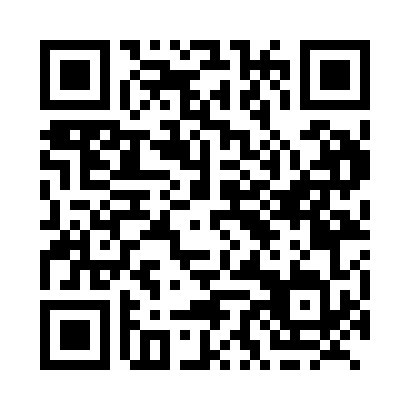 Prayer times for Stonelaw, Alberta, CanadaMon 1 Jul 2024 - Wed 31 Jul 2024High Latitude Method: Angle Based RulePrayer Calculation Method: Islamic Society of North AmericaAsar Calculation Method: HanafiPrayer times provided by https://www.salahtimes.comDateDayFajrSunriseDhuhrAsrMaghribIsha1Mon3:255:161:347:119:5211:432Tue3:255:161:347:119:5211:433Wed3:265:171:347:119:5111:434Thu3:265:181:357:109:5111:435Fri3:275:191:357:109:5011:426Sat3:275:201:357:109:5011:427Sun3:285:211:357:109:4911:428Mon3:285:221:357:099:4811:429Tue3:295:231:357:099:4711:4110Wed3:305:241:357:099:4711:4111Thu3:305:251:367:089:4611:4112Fri3:315:261:367:089:4511:4013Sat3:315:271:367:079:4411:4014Sun3:325:281:367:079:4311:3915Mon3:335:301:367:069:4211:3916Tue3:335:311:367:069:4111:3817Wed3:345:321:367:059:4011:3818Thu3:355:331:367:059:3911:3719Fri3:355:351:367:049:3711:3720Sat3:365:361:367:039:3611:3621Sun3:375:371:367:039:3511:3522Mon3:375:391:367:029:3311:3523Tue3:385:401:367:019:3211:3424Wed3:395:421:367:009:3111:3325Thu3:405:431:367:009:2911:3326Fri3:405:441:366:599:2811:3227Sat3:415:461:366:589:2611:3128Sun3:425:471:366:579:2511:3029Mon3:425:491:366:569:2311:3030Tue3:435:501:366:559:2211:2931Wed3:445:521:366:549:2011:28